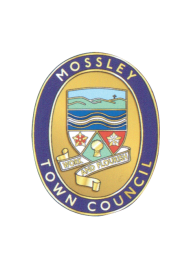 Mossley Town CouncilAgendaMossley Town CouncilAgendaMossley Town CouncilAgendaMossley Town CouncilAgendaMossley Town CouncilAgendaTo: Members of Mossley Town Council.To: Members of Mossley Town Council.To: Members of Mossley Town Council.To: Members of Mossley Town Council.YOU ARE HEREBY SUMMONED to attend a meeting of the Mossley Town Council to be held at Mossley Methodist Church on Wednesday 23 February 2022 at 8.00pm at which the following business will be transacted.YOU ARE HEREBY SUMMONED to attend a meeting of the Mossley Town Council to be held at Mossley Methodist Church on Wednesday 23 February 2022 at 8.00pm at which the following business will be transacted.YOU ARE HEREBY SUMMONED to attend a meeting of the Mossley Town Council to be held at Mossley Methodist Church on Wednesday 23 February 2022 at 8.00pm at which the following business will be transacted.YOU ARE HEREBY SUMMONED to attend a meeting of the Mossley Town Council to be held at Mossley Methodist Church on Wednesday 23 February 2022 at 8.00pm at which the following business will be transacted.SummonsSummonsSummonsSummonsSummons11Declarations of InterestMembers and Officers are invited to declare any interests they may have in any of the items included on the agenda for this meeting.Declarations of InterestMembers and Officers are invited to declare any interests they may have in any of the items included on the agenda for this meeting.Declarations of InterestMembers and Officers are invited to declare any interests they may have in any of the items included on the agenda for this meeting.22Public EngagementMembers of the public are invited to address the meeting. Any member of the public wishing to do so should notify the Clerk by 5pm on Tuesday 22 February 2022(Note: The Council has allocated a period of up to 30 minutes for public engagement items.)Police updateThe Police have been invited to deliver an update on Policing matters in the Town.Land at Greaves StMessrs Andrew Thornton and Martin Tomlinson from Hill Top View Developments Ltd. Have requested an opportunity to address the Town Council on potential proposals for land at Greaves St which is an asset of community value and which is the subject of a notification of relevant disposalPublic EngagementMembers of the public are invited to address the meeting. Any member of the public wishing to do so should notify the Clerk by 5pm on Tuesday 22 February 2022(Note: The Council has allocated a period of up to 30 minutes for public engagement items.)Police updateThe Police have been invited to deliver an update on Policing matters in the Town.Land at Greaves StMessrs Andrew Thornton and Martin Tomlinson from Hill Top View Developments Ltd. Have requested an opportunity to address the Town Council on potential proposals for land at Greaves St which is an asset of community value and which is the subject of a notification of relevant disposalPublic EngagementMembers of the public are invited to address the meeting. Any member of the public wishing to do so should notify the Clerk by 5pm on Tuesday 22 February 2022(Note: The Council has allocated a period of up to 30 minutes for public engagement items.)Police updateThe Police have been invited to deliver an update on Policing matters in the Town.Land at Greaves StMessrs Andrew Thornton and Martin Tomlinson from Hill Top View Developments Ltd. Have requested an opportunity to address the Town Council on potential proposals for land at Greaves St which is an asset of community value and which is the subject of a notification of relevant disposal33Applications for Financial Assistance‘Small’ grant application submitted by Friends of Mossley Park to enable the purchase of a re-chargeable electric strimmer and leaf-blower plus battery pack at a cost of £244.Mr Paul Dowthwaite will represent Friends of Mossley Park at the meeting and respond to any questions from members about the proposal.Large grant application by Mossley Jubilee Celebration Committee to fund the holding of an event in Mossley Park on 16 June 2022 in celebration of her majesty the Queen’s Platinum Jubilee (£3000)Mrs Lesley Bill will represent the Jubilee Committee at the meeting and respond to any questions from members about the proposal.Applications for Financial Assistance‘Small’ grant application submitted by Friends of Mossley Park to enable the purchase of a re-chargeable electric strimmer and leaf-blower plus battery pack at a cost of £244.Mr Paul Dowthwaite will represent Friends of Mossley Park at the meeting and respond to any questions from members about the proposal.Large grant application by Mossley Jubilee Celebration Committee to fund the holding of an event in Mossley Park on 16 June 2022 in celebration of her majesty the Queen’s Platinum Jubilee (£3000)Mrs Lesley Bill will represent the Jubilee Committee at the meeting and respond to any questions from members about the proposal.Applications for Financial Assistance‘Small’ grant application submitted by Friends of Mossley Park to enable the purchase of a re-chargeable electric strimmer and leaf-blower plus battery pack at a cost of £244.Mr Paul Dowthwaite will represent Friends of Mossley Park at the meeting and respond to any questions from members about the proposal.Large grant application by Mossley Jubilee Celebration Committee to fund the holding of an event in Mossley Park on 16 June 2022 in celebration of her majesty the Queen’s Platinum Jubilee (£3000)Mrs Lesley Bill will represent the Jubilee Committee at the meeting and respond to any questions from members about the proposal.44MinutesTo approve as a correct record and sign the minutes of the Meeting of the Town Council held on Wednesday 12 January 2022 (Enclosed)MinutesTo approve as a correct record and sign the minutes of the Meeting of the Town Council held on Wednesday 12 January 2022 (Enclosed)MinutesTo approve as a correct record and sign the minutes of the Meeting of the Town Council held on Wednesday 12 January 2022 (Enclosed)55Financial Update – to 31 January 2022Financial Update and Accounts Paid (Enclosed)Financial Update – to 31 January 2022Financial Update and Accounts Paid (Enclosed)Financial Update – to 31 January 2022Financial Update and Accounts Paid (Enclosed)66Draft Budget 2022/23To consider a report of the Clerk (Enclosed)Draft Budget 2022/23To consider a report of the Clerk (Enclosed)Draft Budget 2022/23To consider a report of the Clerk (Enclosed)77Land at Greaves St Mossley (CA17) – Asset of Community Value – Notification of Relevant Disposal (see minute 2239 of 12 January 2022)Report of the Clerk (Enclosed)Land at Greaves St Mossley (CA17) – Asset of Community Value – Notification of Relevant Disposal (see minute 2239 of 12 January 2022)Report of the Clerk (Enclosed)Land at Greaves St Mossley (CA17) – Asset of Community Value – Notification of Relevant Disposal (see minute 2239 of 12 January 2022)Report of the Clerk (Enclosed)88Tree Planting InitiativeClerk to report on progressTree Planting InitiativeClerk to report on progressTree Planting InitiativeClerk to report on progress99Mossley Walking and Cycling Strategy – UpdateCouncillor Pat Mullin to report.Mossley Walking and Cycling Strategy – UpdateCouncillor Pat Mullin to report.Mossley Walking and Cycling Strategy – UpdateCouncillor Pat Mullin to report.1010Creative MossleyChair and Councillor Pat Mullin to report.Creative MossleyChair and Councillor Pat Mullin to report.Creative MossleyChair and Councillor Pat Mullin to report.1111Egmont StTo consider a report of the Chair (Enclosed)Egmont StTo consider a report of the Chair (Enclosed)Egmont StTo consider a report of the Chair (Enclosed)1212Planning IssuesTo consider the following planning issues relevant to the town:Planning IssuesTo consider the following planning issues relevant to the town:Planning IssuesTo consider the following planning issues relevant to the town:(i)Full discharge of condition 3 (landscaping scheme) of planning reference 20/01089/FUL for change of use of existing yard area to use for storage (Use Class B8) including provision of shipping containers at Weir Mill Manchester Road Mossley (22/00008/PLCOND)Full discharge of condition 3 (landscaping scheme) of planning reference 20/01089/FUL for change of use of existing yard area to use for storage (Use Class B8) including provision of shipping containers at Weir Mill Manchester Road Mossley (22/00008/PLCOND)(ii)Alterations to dormer roof configuration, fenestrations amendments and entrance walkway added at 4 Greenhill Cottages Foxwood Drive Mossley (22/00033/FUL)Alterations to dormer roof configuration, fenestrations amendments and entrance walkway added at 4 Greenhill Cottages Foxwood Drive Mossley (22/00033/FUL)(iii)Non-material amendment to planning permission 20/00709/FUL - reduce width of extension at 10 The Vale Mossley (22/00028/MATCH)Non-material amendment to planning permission 20/00709/FUL - reduce width of extension at 10 The Vale Mossley (22/00028/MATCH)(iv)Two storey side extension with loft living space at 28 Woodbank Terrace Milton View Mossley (22/00019/FUL)Two storey side extension with loft living space at 28 Woodbank Terrace Milton View Mossley (22/00019/FUL)(v)Change of use of church (Use Class F1(f)) to a residential dwelling (Use Class C3), with two doors (one replacing existing window) to rear elevation and rooflights, and creation of new parking area at former Abney Church Huddersfield Road Mossley (22/00018/FUL)Change of use of church (Use Class F1(f)) to a residential dwelling (Use Class C3), with two doors (one replacing existing window) to rear elevation and rooflights, and creation of new parking area at former Abney Church Huddersfield Road Mossley (22/00018/FUL)(vi)Construction of external raised decking area to front providing new disabled access and seating area (to support permitted change from gymnasium to restaurant/café within Use Class E). Other external alterations including replacement windows and sliding shutters/doors to front at Weir Mill Manchester Road Mossley (21/01428/FUL)Construction of external raised decking area to front providing new disabled access and seating area (to support permitted change from gymnasium to restaurant/café within Use Class E). Other external alterations including replacement windows and sliding shutters/doors to front at Weir Mill Manchester Road Mossley (21/01428/FUL)(vii)Erection of proposed lightweight storage building 10m x 10m Benchmark Building Supplies Ltd Manchester Road Mossley 21/01399/FULErection of proposed lightweight storage building 10m x 10m Benchmark Building Supplies Ltd Manchester Road Mossley 21/01399/FUL(viii)Proposed detached house at MDR Autos 114B Manchester Road Mossley (21/01401/FUL)Proposed detached house at MDR Autos 114B Manchester Road Mossley (21/01401/FUL)(ix)Loft conversion including a full-width rear dormer at 18 Shires View Mossley (22/00114/CPUD)Loft conversion including a full-width rear dormer at 18 Shires View Mossley (22/00114/CPUD)(x)Proposed single storey rear extension at 16 Alphin Close Mossley (22/00091/FUL)Proposed single storey rear extension at 16 Alphin Close Mossley (22/00091/FUL)(xi)Removal of existing conservatory and construction of a single storey rear extension. The length of the extension from the rear of the original house 3.80m. Maximum height of the extension 3.50m. Maximum height of eaves 2.30m at 3 Mansfield View Mansfield Road Mossley (22/00133/HHPD)Removal of existing conservatory and construction of a single storey rear extension. The length of the extension from the rear of the original house 3.80m. Maximum height of the extension 3.50m. Maximum height of eaves 2.30m at 3 Mansfield View Mansfield Road Mossley (22/00133/HHPD)(xii)Single storey rear extension at 36 Cocksfoot Drive Mossley (22/00116/FUL)Single storey rear extension at 36 Cocksfoot Drive Mossley (22/00116/FUL)(xiii)Application for the approval of the use of render to the whole property (amendment to previously approved application 21/01336/FUL) at 5 Station Road Mossley (22/00109/FUL)Application for the approval of the use of render to the whole property (amendment to previously approved application 21/01336/FUL) at 5 Station Road Mossley (22/00109/FUL)(xiv)Removal of dining room bay window on front elevation and replace with folding doors on to new patio area at 20 Highfield Drive Mossley (22/00157/FUL)Removal of dining room bay window on front elevation and replace with folding doors on to new patio area at 20 Highfield Drive Mossley (22/00157/FUL)(Note: Plans and further information may be viewed on the Tameside MBC website via the following link:https://publicaccess.tameside.gov.uk/online-applications/(Note: Plans and further information may be viewed on the Tameside MBC website via the following link:https://publicaccess.tameside.gov.uk/online-applications/(Note: Plans and further information may be viewed on the Tameside MBC website via the following link:https://publicaccess.tameside.gov.uk/online-applications/1313Chair’s ReportCouncillor Frank Travis to reportChair’s ReportCouncillor Frank Travis to reportChair’s ReportCouncillor Frank Travis to report1414Updates and reports from Town Team and Other AgenciesUpdates and reports from Town Team and Other AgenciesUpdates and reports from Town Team and Other Agencies1515CorrespondenceClerk to reportCorrespondenceClerk to reportCorrespondenceClerk to report1616Grant ApplicationsTo consider applications for grant aid discussed with the applicants earlier during the meeting.Grant ApplicationsTo consider applications for grant aid discussed with the applicants earlier during the meeting.Grant ApplicationsTo consider applications for grant aid discussed with the applicants earlier during the meeting.Mike IvesonClerk to the Council12 NetherleesLeesOldhamOL4 5BATel: 07809 690890Mike IvesonClerk to the Council12 NetherleesLeesOldhamOL4 5BATel: 07809 69089016 February 2022